Приложение №4к распоряжению УГИБДД ГУ МВД России по Самарской области и министерства образования и науки Самарской области от            06.09. 2021 г.№___796_/р________ПОЛОЖЕНИЕобластного конкурсного мероприятия по популяризации световозвращающих элементов «Фликер 2022»1. Общие положения1.1. Настоящее Положение определяет условия организации и проведения областного конкурсного мероприятия по популяризации световозвращающих элементов «Фликер 2022» (далее — Конкурс), его организационное, методическое и финансовое обеспечение, порядок участия в Конкурсе, определения победителей и призеров.1.2. Конкурс организуется в соответствии с планом совместных мероприятий министерства образования и науки Самарской области и УГИБДД ГУ МВД России по Самарской области.1.3. Учредителями Конкурса являются министерство образования и науки Самарской области и управление ГИБДД ГУ МВД России по Самарской области.1.4. Цели и задачи Конкурса: создание условий для формирования компетенций учащихся, как участников дорожного движения в целях обеспечения гарантии безопасного поведения на улицах и дорогах; популяризация использования световозвращающих элементов на одежде пешехода при движении в условиях недостаточной видимости; повышение эффективности деятельности по воспитанию законопослушных участников дорожного движения и предупреждению детского дорожно-транспортного травматизма; поддержка и развитие творческих способностей, формирование эстетических взглядов учащихся; привлечение внимания родителей к вопросам безопасности детей и подростков посредством совместной творческой деятельности.2. Участники Конкурса2.1. В Конкурсе принимают участие обучающиеся дошкольных образовательных организаций, общеобразовательных организаций и организаций дополнительного образования детей Самарской области, а также семейные команды независимо от возраста.2.2. Для участия в Конкурсе с 24 декабря 2021 года по 11 января 2022 года участники готовят конкурсные материалы, снимают видео, размещают его в социальных сетях с #Фликер2022, #безопасностьдетей, #пропагандабдд632.3. С 11 по 14 января 2022 года необходимо: пройти электронную регистрацию на сайте http://www.juntech.ru/vse-meropriyatiya-c-p-d-t-t прикрепить ссылку на конкурсное видео в социальных сетях и согласия на обработку персональных данных.3. Порядок проведения Конкурса3.1. Участники конкурса подготавливают модели одежды и аксессуаров, декорированных световозвращающими элементами. Для создания моделей одежды могут быть использованы как готовые световозвращающие элементы, так и аппликации, созданные своими руками из световозвращающей ткани, тесьмы, шнура, наклеек.3.2. Конкурсанты записывают видеоматериал творческого выступления с показом моделей (дефиле) под музыку. Выступление озвучивается информацией (возможно в стихах) об особенностях моделей, о необходимости ношения световозвращающих элементов и рекомендаций по их ношению, с разъяснением мер по обеспечению безопасности пешеходов в темное время суток и в условиях недостаточной видимости.3.3. Общее время творческого представления с демонстрацией моделей и не должно превышать 4 минут.3.4. Программа Конкурса включает в себя:Заочный Конкурс видеопроектов «Стиль света»:24 декабря – 11 января - подготовка и размещение конкурсных материалов в сети Интернет11 – 14 января 2022 г.  -  участники проходят электронную регистрацию, прикрепляют ссылку на видеопроекты.С 14 по 21 января 2022 г. — рассмотрение и оценка поступивших работ, приглашение победителей Заочного Конкурса видеопроектов «Стиль света» на очный Конкурс дефиле «Фликер2022».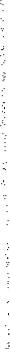 Очный Конкурс дефиле «Фликер2022». Проходит в виде очного (или онлайн) творческого выступления с показом моделей (дефиле). Дата и место проведения финала Конкурса будут сообщены дополнительно. 4. Номинации Конкурса4.1. Конкурс проводится по четырем группам:дошкольники; младшая возрастная группа (с 1 по 5 классы); старшая возрастная группа (с 6 по 11 классы)семейные команды, независимо от возраста (семейной командой считается та команда, где в дефиле участвует один или более родителей (законных представителей, бабушка, дедушка и т.д.), один или несколько детей).4.2. Факт участия в Конкурсе является согласием Участника на предоставление его персональных данных (в т.ч. указанных в заявке) для обработки в связи с его участием в Конкурсе и на публикацию своих персональных данных, если Организатор примет решение опубликовать информацию об Участниках Конкурса в целях информирования неограниченного круга лиц о подготовке, проведении, итогах Конкурса.5. Руководство Конкурсом5.1. Подготовку и проведение Конкурса осуществляет областной Оргкомитет, сформированный и утвержденный министерством образования и науки Самарской области и УГИБДД ГУ МВД России по Самарской области.5.2. Консультирование участников проводится по тел. 8(846)952-63-11, по эл. почте p.ddtt@mail.ru пн.-пт. с 15-00  до  17-00   (Баскакова Анастасия Алексеевна, методист отдела «Центр по профилактике ДДТТ» ГБОУ ДО СО СОЦДЮТТ).5.3. Оргкомитет оставляет за собой право изменить условия настоящего Положения (за исключением требований к конкурсным материалам), разместив информацию на сайте ГБОУ ДО СОЦДЮТТ (http://www.juntech.ru).6. Критерии оценки6.1. Оценка выступлений команд осуществляется по 10-балльной шкале. При подведении итогов выступлений участников учитываются: раскрытие темы конкурса; оригинальность показа моделей; зрелищность выступления и артистизм участников; агитация, призывающая соблюдать безопасность движения, её обучающее воздействие; соблюдение временного регламента.6.2. Каждый член жюри заполняет индивидуальный протокол. Результаты индивидуальных протоколов вносятся в сводную ведомость, которая утверждается подписью председателя жюри Конкурса. Итоговый результат суммы баллов, начисленных каждым членом жюри с учетом времени выступления участника.7. Подведение итогов Конкурса7.1. Порядок подведения итогов и награждения определяет Оргкомитет.7.2. По итогам финала Конкурса жюри определяет победителей и призеров (2, 3 места). Участники, занявшие 1 места, награждаются совместными дипломами министерства образования и науки Самарской области и УГИБДД ГУ МВД России по Самарской области.7.3. Оргкомитет учреждает дипломы и сертификаты участникам финала Конкурса. Могут быть учреждены специальные призы общественных организаций, отдельных ведомств и учреждений, физических лиц.7.4. Адрес областного Оргкомитета: 443031, г.о. Самара, 9 просека, 5 линия, д. 13 (Автошкола ГБОУ ДО СО СОЦДЮТТ).8. Авторские права участников Конкурса8.1. Материалы, присланные на Конкурс, не рецензируются и не возвращаются.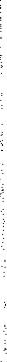 8.2. Ответственность за содержание представленных на Конкурс работ организаторы Конкурса не несут.8.3. Оргкомитет вправе использовать материалы, представленные на Конкурс, в некоммерческих целях (размещение в Интернете, публикация в педагогических изданиях, т.д.).